INTAKE-FORMULIER  Rescue-Hond
Stichting Friends4Straydogs

Hartelijk dank voor uw reactie en interesse voor een rescue-hond.Wij vragen u beleefd onderstaande intake-vragen te beantwoordenStichting Friends4straydogs is een stichting die heel veel zorg draagt voor de honden die zij bemiddelen
Onze procedure is wellicht uitgebreider dan van anderen, echter is het van belang dat de hond van uw keuze een match kan zijn binnen uw situatie
Soms kan het zijn dat wij u een geschikte kandidaat vinden, maar niet voor de hond van uw keuze.
Wij bekijken dan samen met u voor een andere, beter geschikte match binnen uw situatie.Door het beantwoorden van de vragen, krijgen wij een idee en indruk van wie u bent en uw situatie.
Kortom of u kan matchen met de hond.
Hoe uitgebreider uw antwoorden hoe enthousiaster wij worden!

Als wij denken dat u een geschikte kandidaat kunt zijn, volgt er een gesprek.Als wij van mening zijn dat u niet de match bent, ontvangt u van ons een email met uitleg.Klik in het vakje onder de vraag en type uw antwoord, sla uw intake op en zend deze als bijlage naar futuredogs-nl@outlook.comDe behandeling van uw intake neemt enige dagen tijd in beslag van onze vrijwilligers.Het kan ook zijn dat wij aanvullende vragen aan u stellen, mocht een antwoord niet geheel duidelijk zijn.Onze werkwijze en procedure kunt u nalezen op de websiteWij zien graag uw intake tegemoet.Fijne dag****************************************************INTAKE  FORMULIERNaam van de hond waar u interesse in heeft?Uw naam
Straatnaam 
Postcode
Woonplaats
E-mailadres Telefoonnummer 1)Telefoonnummer 2) Uw geboortedatumGraag eerst deze belangrijke informatie lezen!

Stichting Friends4straydogs is een serieuze organisatie die het welzijn van honden zowel in het geboorteland,als na bemiddeling in Nederland zeer belangrijk vindt.

Voordat u deze intake invult, vragen wij u onze "Handleiding Rescue-Hond" te lezen.

Deze staat op onze website en bevat zeer belangrijke informatie, voor u als toekomstig baasje en begeleider van een rescue -hond.

Klik op onderstaande link om de handleiding te lezenhttps://www.stichting-friends4straydogs.nl/handleiding-rescue-hond1.) Is de informatie in de Handleiding Rescue-Hond u duidelijk?2.) Heeft u vragen over de Handleiding Rescue-Hond?UW VERWACHTINGEN Na het lezen van onze "Handleiding Rescue-Hond" wat verwacht u van de hond binnen zijn/haar nieuwe situatie bij u thuis?Stichting Friends4straydogs is afhankelijk van de informatie die over de hond ontvangen word van de opvang.
Doch dient de hond te acclimatiseren bij u en kan hierdoor anders reageren dan wellicht verwacht.3.) In de eerste week? Geef een korte toelichting.
4.) Na een maand. Geef een korte toelichting.
5.) Omschrijf in het kort hoe u denkt de hond de eerste periode te gaan begeleiden, binnen uw situatie.6.) Realiseert u zich dat een hond nog maar net binnen een nieuwe situatie dient te acclimatiseren? En dat dit "tijd, geduld en inzicht" vraagt van u als baas? Geef een korte omschrijving.Net na aankomst bevindt de hond zich in een stress situatie, en begrijpt werkelijk niet wat er van hen verwacht wordt.7.) Bent u zich er van bewust dat u verantwoordelijk bent voor de begeleiding van de hond? Geef een korte omschrijving.

UW GEZINSSITUATIE

8.) Uit hoeveel personen bestaat uw huishouden? Stel ze in het kort aan ons voor.
9.) Zijn er kinderen? Zo ja, hoe oud zijn zij? Vertel in het kort iets over hen.
10.) Indien u (klein) kinderen/co-ouderschap heeft; 
Hoe vaak komen de kinderen bij u op bezoek/logeren?Hoe bereid u de kinderen voor op de komst van een rescue-hond binnen uw gezin? Geef een korte omschrijving.11.) Kunt u in het kort de regels noemen met betrekking tot de omgang met de hond, door de (klein) kinderen,binnen uw thuissituatie? 

UW WOONSITUATIE
12.) Wat is uw woonsituatie? Woonhuis? Appartement? Omschrijf in het kort uw woning.
Aantal kamers en woonoppervlakte van de hond, binnen uw situatie
13.) Indien u in een appartement woont, op welke verdieping woont u?
14.) Indien u in een appartement woont, is er een lift aanwezig?
15.) Heeft u een tuin? Wat is de afmeting? Geef een korte toelichting.
16.) Is uw tuin volledig afgezet? Of te wel, zijn er plekken waar de hond door kan ontsnappen. Denk aan gaten in een heg of een poort met een grote kier eronder etc.17.) Van welk materiaal is de afzetting gemaakt en is dit overal hetzelfde?18.) Wat is de hoogte van de afzetting en is deze overal even hoog?ANDERE HUISDIEREN
19.) Zijn er ander huisdieren aanwezig, en zo ja welke?
20.) Indien u een hond (of meerdere) heeft, wat is de leeftijd?21.) Wat is het formaat van deze hond(en)?22.) Omschrijf het karakter van uw hond(en) en/of kat(ten).23.) Wat is het geslacht van uw hond(en)?
24.) Is/zijn uw hond(en) gecastreerd/gesteriliseerd?ERVARING RESCUE-HOND25.) Heeft u eerder een hond vanuit een asiel of een herplaatser geadopteerd?26.) Zo ja, vanuit welke situatie was deze hond afkomstig? Buitenland/gastgezin/asiel buitenlandGraag een korte omschrijving
27) Type hond(en) die u eerder heeft geadopteerd? Graag een korte omschrijving
28.) Indien u eerder een rescue-hond heeft geadopteerd bij/via welke stichting/asiel heeft u de hond geadopteerd? Wie was daar het contactpersoon? VERWACHTE EIGENSCHAPPEN HOND29.) Wat voor eigenschappen zoekt u in een hond? Geef een korte omschrijving
30.) Kunt u in het kort uitleggen waarom u juist reageert op deze hond?

VERANTWOORDELIJKHEID Realiseert u zich dat wanneer er herplaatsing gewenst is u als baas zelf verantwoordelijk bent voor de verzorging en de begeleiding van de hond, totdat de hond door de stichting is herplaatst?Uiteraard is ons doel om met behulp van deze intakeformulier en onze procedure de juiste match te vinden. Zo willen wij toekomstige herplaatsingen van de hond voorkomen. Toch kan er wel eens situatie ontstaan waardoor de hond herplaatst dient te worden. Tot de herplaatsing van de hond bent u zelf verantwoordelijk voor deze hond.31.) Ja, ik ben me hiervan bewust omdat,32.) Heeft u ooit een hond moeten herplaatsen? 33.) Zo ja, wat was de reden van herplaatsing? Geef een korte omschrijving.

UW WERKSITUATIE

34.) Werkt u fulltime of parttime? Hoeveel uren per week werkt u?35.) Wat zijn uw werkdagen?36.) Wat zijn uw werktijden op een werkdag? Kunt u dit aangeven
37.) Heeft u een partner of huisgenoot die werkt? Fulltime/Partime?Zo ja, wat zijn dan zijn/haar werktijden en werkdagen?
38.) Hoe lang dient de hond gemiddeld per dag/werkdag, alleen thuis te zijn?
39.) Indien u een baan heeft, kunt u dan verlof of gedeeltelijk verlof opnemen voor de komst van de hond?
40.) Zo ja, wanneer en hoe lang is dit mogelijk? 

VAKANTIE41.) Heeft u binnen nu en 3 maanden vakantieplannen of wellicht al een vakantie geboekt? Zo ja, wanneer en voor hoe lang?
42.) Kan de hond met u mee met vakantie? Geef een toelichting

OPPAS VOOR DE HOND43.) Heeft u een vaste oppas voor de hond? Bij bijvoorbeeld overwerk/ziekte/vakantie etc. 
44.) Wat voor type oppas is dit? Leg dit kort uit. (familielid, buurvrouw, pension, etc. )
45.) Is de oppas op de hoogte van de mogelijke komst van een nieuwe hond? 

AANDACHT EN ACTIVITEITEN 
46.) Realiseert u zich dat een hond iedere dag voldoende aandacht en activiteit nodig heeft? Leg uit.

47.) Beschrijf welke activiteiten u met de hond wilt gaan ondernemen. Licht kort toe.
48.) Bent u bereid met de hond naar een goede hondenschool te gaan? Indien u al een hondenschool heeft uitgezocht, welke is dit dan en hebben zij een website? Geef een korte uitleg.

49.) Hoe vaak bent u van plan de hond uit te laten, en hoe lang per uitlaatronde? Omschrijf de ochtend, middag en avond.PUPS EN PUBERSWanneer een pup door ons bemiddeld wordt, is er door een goede dierenarts een schatting gemaakt van het formaat van de hond wanneer deze volwassen is. Het kan echter gebeuren dat de hond op volwassen leeftijd toch groter of kleiner ontwikkeld, dan van te voren is ingeschat. Wij hanteren de volgende indeling: (de schofthoogte)25-35 cm Mini formaat35-40 cm Klein formaat40-45 cm Kleine middelmaat45-50 cm Normale middelmaat50-55 cm Grote middelmaat55-65 cm Groot formaat50.) Indien u reageert op een jonge hond, is bovenstaande uitleg een probleem voor u?
51.) Indien uw interesse uitgaat naar een hond jonger dan 1 jaar, 
kunt u dan omschrijven hoe u de socialisatie verder in Nederland gaat begeleiden?
 Kunt u omschrijven hoe u de jonge hond begeleid, met het zindelijk maken binnen uw situatie?
Hoe maakt u de jonge hond duidelijk dat zijn/haar gedrag ongewenst is? M.a.w hoe corrigeert u de jonge hond?
Niet alle jonge honden die wij bemiddelen, zijn geleerd om "aan de riem te lopen" Sommige komen vanuit een asiel (kennel) situatie.Kunt u omschrijven hoe dit te oefenen?

KOSTEN HONDRealiseert u zich dat een hond (extra) kosten met zich mee kan brengen? Immers een hond is een levend wezen die volledig afhankelijk is van uw zorg:Goede voedingTraining/hondenschool/gedragsdeskundigeMedische zorg/medicatieOppasetc. 52.) Bent u bereid om deze financiële kosten voor uw hond te dragen?
53.) Ook als de hond ouder is kan dit meer zorg (kosten) met zich mee brengen?
Denk aan speciale voeding, medicatie ect.

NAZORG EN ADVIES54.) Stel dat er tijdens het proces van acclimatiseren toch vragen of problemen zijn waar u tegen aan loopt. Bent u dan bereid om contact op te nemen met ons team voor advies en hulp?Stichting Friends4Straydogs heeft ondertussen meer dan 650 rescue-honden succesvol bemiddeld en heeft ervaring met het begeleiding en acclimatiseren van rescue-honden. Wij staan u graag terzijde met tips binnen dit zeer belangrijke proces.55.) Stel: Na de acclimatisatie periode van 3 maanden zijn er nog problemen waar u tegen aan loopt. Bent u dan bereid om een door de stichting geadviseerde hondencoach of hondengedragsdeskundige in de arm te nemen?

56.) Beseft u dat u ondanks onze informatie en voorlichting, zelf verantwoordelijk bent,voor de begeleiding van uw hond binnen uw situatie? Licht toe.VERPLICHT VEILIGHEIDSTUIGStichting Friends4Straydogs verzorgt zelf voor alle honden die wij bemiddelen, een goed en veilig anti-ontsnappings/veiligheidstuig. Zoals u gelezen heeft in de handleiding voor rescue-honden, zijn de honden in de eerste periode nog heel gevoelig voor onbekende prikkels. 

De hond heeft tijd nodig en geduld door te acclimatiseren binnen de nieuwe woonsituatie, de nieuwe omgeving en alle nieuwe geluidenen andere nieuwe prikkels. Wij willen graag ontsnappingen voorkomen van de honden die wij bemiddeld hebben. Ons beleid is daarom dat elke adoptant die een hond via ons adopteert, verplicht is om een veiligheidstuig via de stichting aan te schaffen. 

De kosten voor dit veiligheidstuig isMaat XS – S   35,00Maat M-ML    45,00Maat L – XL   49,00Stichting Friends4Straydogs besteld zelf deze tuigen zodra de bemiddeling van de hond, nav de procedure is goedgekeurd. Deze veiligheidstuigen worden speciaal voor ons gemaakt, naar onze veiligheidseisen.

Wanneer de hond aankomt in Nederland krijgt de hond dit veiligheidstuig, tijdens de overdracht, wordt dit tuig verstrekt.
Deze kosten staan los van de onkostenbijdrage (bijdrage voor de gemaakte kosten) voor de hond.57.) Dit veiligheidstuig is verplichte voorwaarde voor de bemiddeling en veiligheid van onze rescue honden. Gaat u hiermee akkoord? BETROKKENHEID Stichting Friends4StraydogsOnze stichting, maar ook de rescuers, opvangers en vrijwilligers, zijn zeer betrokken bij de honden die wij bemiddelen. We vinden het dan ook erg fijn wanneer we af en toe horen en zien hoe het met de door ons bemiddelde honden gaat. Ons doel is dat u gelukkig bent met de hond en dat de hond gelukkig is met zijn/haar nieuwe eigenaar in Nederland. Daarnaast worden wij heel blij als wij de  gelukkige baasjes en honden zien en weten wij,waarom we zo hard werken, juist voor deze kansarme honden! 58.) Bent u bereid om de eerste 6 maanden (of langer) na bemiddeling van uw hond, ons met regelmaat updates en foto's naar ons te mailen?EVEN VOORSTELLEN
Wij zijn Team Stichting Friends4straydogs (Ina, Tessa, Thea en onze vrijwilligers.)  Wij zijn zeer betrokken bij de rescue-honden die wij bemiddelen. Een deel van de honden is in onze opdracht gered uit dodings-asielen en ondergebracht bij goede opvang, dit kunnen zijn gastouders of een prive-asielWij vinden het daarom erg fijn om de toekomstige hondenbaasjes wat beter te leren kennen. 59.) Kunt u, in het kort, een omschrijving geven over u zelf en uw (gezins)situatie? 

GEZONDHEID60.) Zijn er binnen uw (gezins)situatie op dit moment gezondheidsomstandigheden die wellicht de begeleiding van een rescue- hond kunnen beïnvloeden? 

Te denken valt aan een  lichamelijke aandoening of een handicap, verstandelijke beperking, autisme, of een psychische aandoening.De reden dat we hier naar vragen, is om u en de hond de juiste begeleiding en het juiste advies te kunnen geven. 
Het betekent niet dat u direct niet meer in aanmerking komt voor adoptie.  

Een goede match is echt heel belangrijk en heeft ten alle tijden onze prioriteit.

De begeleiding van een rescue-hond vereist tijd, geduld en inzicht. Een hond adopteer je niet voor even, maar voor zijn hele leven.

Indien van toepassing graag een uitleg, zodat wij samen met u kunnen onderzoeken of de hond van uw keuze een goede match kan zijn.PERSOONSGEGEVENS61.) Gaat u ermee akkoord dat uw persoonsgegevens bewaard worden naar aanleiding va deze intake, zoals staat omschreven in onze privacyverklaring op onze website? https://www.stichting-friends4straydogs.nl/wie-zijn-wij/privacy-verklaring62.) Gaat u akkoord met onze adoptie procedure? Deze kunt u lezen op onze website.EN TOT SLOT UW MOTIVATIE! 63.)Vertel ons waarom u de juiste baas bent voor deze hond! Ik ben de juiste baas voor deze hond omdat,


64.) Heeft u deze intake naar waarheid ingevuld?Datum


Wij bedanken u hartelijk voor uw intake en gaan uw intake met veel belangstelling lezen.Onvolledig ingevulde formulieren nemen wij niet in behandeling.

Stichting Friends4straydogs is een serieuze stichting, dit verwachten wij ook van de toekomstige baasjes van een rescue-hond.

Deze Intake is niet bindend echter gaan wij er wel vanuit, als u op een hond reageert, u deze hond daadwerkelijk een "thuis" wilt bieden.


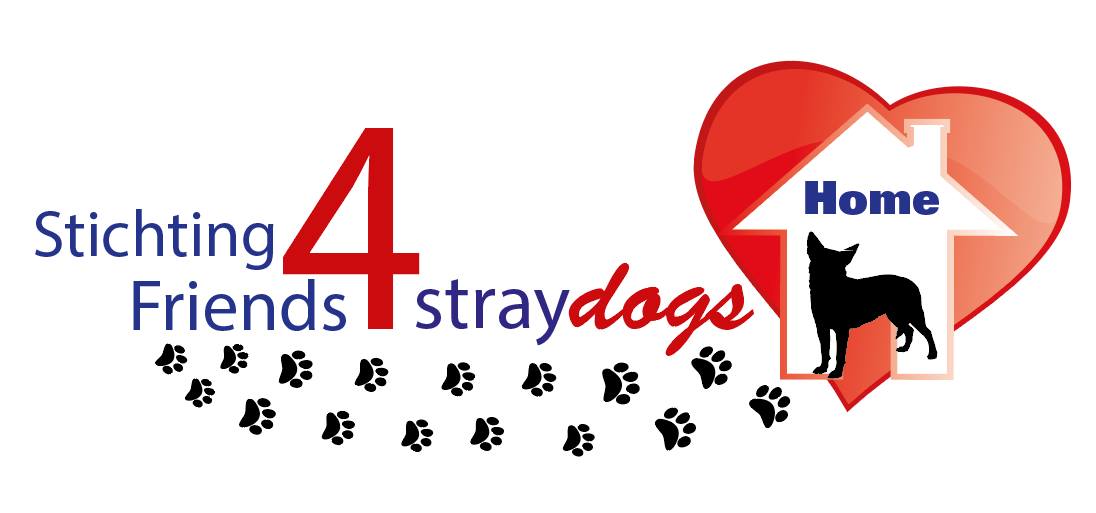 Met vriendelijke groeten,Team 
Tessa, Thea en Ina